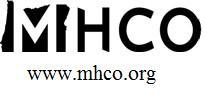 Legal Briefs with Warren Allen, LLPSet One – January 2023 – June 2023We are grateful to continue to expand our commitment to provide the manufactured home community industry with quality, relevant information and to continue working with Warren Allen attorney Jeffrey S. Bennett and his team. These lectures are monthly one hour Zoom seminars on topics that are vital to the management of your manufactured home community and will be held every 2nd Tuesday of the month at 01:00PM. Mark your calendars!Please fill out the registration form completely, legibly & accurately. Submit a separate form for each registrant. If training is being taken for more than one park, you must provide information for each park.Registrants must be on time & complete two (2) Required courses and two (2) Elective courses for MHCO to certify the training hours to the Oregon Department of Housing and Community Services (OHCS).January 10th:  	Mediation: Compliance Strategies, From Forms to Finality 			(REQUIRED)February 14th:  	Fair Housing: A Crash Course in Claims Avoidance 			(REQUIRED)March 14th:  		Screening: Keeping Up as Laws Keep Coming Down 			(Elective)	April 11th:	That Settles That: Creating Wise and Sound Settlement Agreements 	(Elective)May 9th:	Understanding Utilities: Submetering, Billing and Avoiding Traps 		(Elective)June 13th: 		I Waived What? Avoiding Waiver Traps That Undermine Your Rights 	(Elective)The cost for participating is $160.00 for 6 one-hour lectures. Please carefully mark your calendars to attend these seminars on the 2nd Tuesday of the month at 01:00PM. These sessions will not be recorded and missed classes cannot be made up. We will send out email reminders the day before the lecture date. Please be aware that newly hired managers have 75 days to attend training if they have not already attended training.Registrant’s Name: ____________________________________________________________________________Owner: __________ Onsite Manager: __________ Offsite Manager: __________Park Name: __________________________________________________________________________________Park Physical Address: _____________________________________________________________________________________________________________________________________________________________________	(City)						(State)			(Zip)			(County)Registrant’s Telephone______________________ Registrant’s E-Mail___________________________________Check this box if you want to allow MHCO to share your phone number and email address with OHCS, the MMCRC department of the State of Oregon.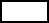 Registrant’s Real Estate License Number (if applicable): ______________________________________________Payment InformationName on Card: ____________________________________ Authorized Signature: ________________________Card Billing Address: __________________________________________________________________________Credit Card #: ______________________________________________ Exp. Date: ________ CVV #: _________To secure your registration send this form and payment to: MHCO, PO Box 12709, Salem, OR, 97309Phone: 503-391-4496	Fax: 1-503-214-8100	Email: MHCOregon@gmail.com